Sustainability Ambassadors 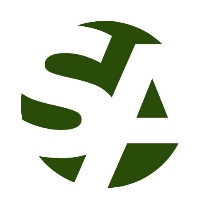 Sustainable Community Conditions Neighborhood Inventory Checklist STORMWATER   STEP ONE:  Take an informal walk around your neighborhood to identify the streets or natural features that will set the boundaries for your inventory. Use one of the following scales:My street (name)10 blocks (names of streets defining the area Half-mile radius with my house or apartment in the middle 1-mile radius (like the one-mile maps of my school neighborhood)STEP TWO:  Print out this checklist or use your phone or tablet to make a detailed inventory of your neighborhood. You might also want to print out a screen shot from www.mywater.world to help you see from above what you are experiencing on the ground as you walk about. Take photo documentation of what you observe to use later in building your slide presentations.  Stormwater Infrastructure and Water PollutionNumber and location of storm drainsTypes and quantity of litter around storm drainsCigarette buttsPlastic wrapper Plastic bagsFace masksPlastic cups Plastic bottlesPlastic objects such as toys, tools, lighters, pens)  Styrofoam (cups, food containers, packing material)Cardboard or paperOrganic debris (leaves, grass clippings, twigs) Number and location of public trash bins Number, length, and condition of drain ditchesNumber, length, and condition of bioswalesNumber, size, and condition of rain gardensNumber, size, and condition of detention pounds Locations of outfalls (stormwater pipes that empty into ditches, ponds, streams, rivers) Evidence of pervious pavement or paversEvidence of rain harvesting systems (cisterns)Evidence of Natural Yard Care strategies being used Evidence of lawn removal in favor of Natural Yard Care and/or food gardens Number of yards certified as Natural Wildlife Habitat Number of pet waste dispensers in public places Evidence of dog waste left by pet owners (number and location)  Evidence of motor oil leaks (driveways, curbside, parking lots, sludge near storm drains)  Document additional questions, research topics, or insights for this section. 